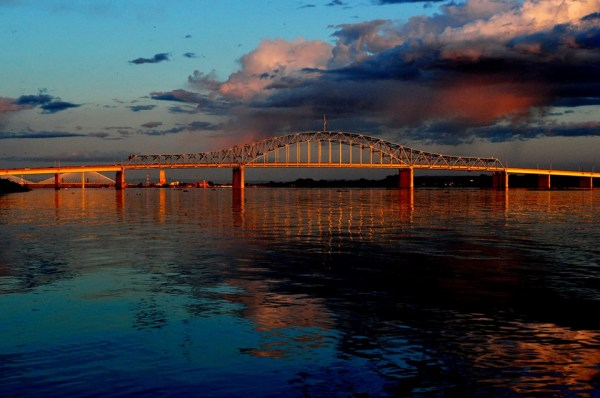 Social Norms TrainingWith Dr. Jeff LinkenbachMarch 27-28, 20198:30 a.m. to 5:00 p.m. both daysAt Red Lion PascoRSVP to aosterman@co.walla-walla.wa.usby February 22, 2019Meal Details:Lunch Provided. All other meals are on your own.Hotels Near By:Red Lion Pasco, 509-547-0701 https://www.redlion.com/red-lion-hotel/wa/pasco/red-lion-hotel-pascoBest Western Plus Pasco Inn & Suites, 509-543-7722https://www.bestwestern.com/en_US/book/hotels-in-pasco/best-western-plus-pasco-inn-suites/propertyCode.48159.htmlJeff Linkenbach’s The Montana Institute:http://www.montanainstitute.com/